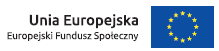 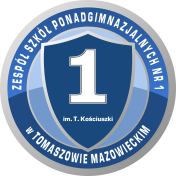 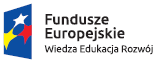 Modyfikacja specyfikacji istotnych warunków zamówienia do przetargu na usługę szkolenia specjalistycznego w ramach projektu: Krok do sukcesu zawodowego uczniów Technikum w Zespole Szkół Ponadgimnazjalnych nr 1 w Tomaszowie MazowieckimZamawiający, na podstawie art. 38 ust. 4 ustawy z dnia 29 stycznia 2004r. – Prawo zamówień publicznych (Dz. U. z 2015 r. poz. 2164 ze zm.), modyfikuje treść specyfikacji istotnych warunków zamówienia (SIWZ). Zamawiający modyfikuje treść SIWZ w sposób następujący:W rozdziale III Opis przedmiotu zamówienia, usuwa się zapis: „Część VI Kurs spawacza MAG/MIG/TIG (10 uczniów w roku szkol. 2016/2017 i dla 10 osób, w roku szkol 2017/2018 x 50h /edycja)”Wprowadzając w to miejsce nowe postanowienie, w brzmieniu:„Część VI Kurs spawacza MAG/MIG/TIG ( do wyboru przez ucznia 1 z 3 rodzajów kursu)(10 uczniów w roku szkol. 2016/2017 i dla 10 osób, w roku szkol 2017/2018 )Kurs  MIG - powinien obejmować minimum 145 godzin zajęć w tym 25 godzin teoretycznych  i 120 godzin praktycznych dla każdego uczestnika , Kurs MAG - powinien obejmować minimum 145 godzin zajęć w tym 25 godzin teoretycznych  i 120 godzin praktycznych dla każdego uczestnikaKurs TIG - powinien obejmować minimum 103 godzin zajęć w tym 23 godzin teoretycznych  i 80 godzin praktycznych dla każdego uczestnikaDodatkowo Wykonawca zapewni przeprowadzenie egzaminu państwowego dla wszystkich uczestników kursu.”Modyfikacja prowadzi do zmiany ogłoszenia. W związku z powyższymi zmianami dot.opisu przedmiotu zamówienia, Zamawiający  na podst. art. 12a ustawy PZP przedłuża termin składania ofert na dzień 12.12.2016r. W związku ze zmianą terminu składania i otwierania ofert, modyfikacji ulegają następujące zapisy SIWZ:1) Rozdział 1. Miejsce i termin składania ofert: Miejsce:Zespół Szkół Ponadgimnazjalnych nr 1 , ul. Św. Antoniego 29, 97-200 Tomaszów Mazowiecki, pokój nr: SEKRETARIATTermin: do dnia 12.12.2016 r., do godz. 12:00.Oferty złożone po terminie będą zwrócone niezwłocznie Wykonawcom.2. Miejsce i termin otwarcia ofert: Miejsce:Zespół Szkół Ponadgimnazjalnych nr 1 , ul. Św. Antoniego 29, 97-200 Tomaszów Mazowieckipokój nr SEKRETARIATTermin: do dnia 12.12.2016 r., do godz. 12:30.Pozostałe zapisy Specyfikacji Istotnych Warunków Zamówienia nie ulegają zmianie.